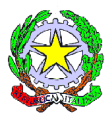 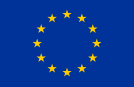 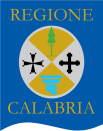 ISTITUTO COMPRENSIVO DI FUSCALDOScuole dell’Infanzia – Primaria - Secondaria di 1°grado___________________________________________________________________	RELAZIONE FINALE Classi terzePRESENTAZIONE DELLA CLASSESITUAZIONE DELLA CLASSEStoria della classe nell’arco del triennioL’attuale classe terza conclude il primo ciclo d’istruzione, iniziato, a livello di scuola secondaria, nell’anno scolastico _________________.Nel suddetto anno scolastico, infatti, viene formata la classe prima, composta da ________ n. alunni (______ ragazze e ______ ragazzi), provenienti dalle classi quinte della scuola primaria del territorio, tranne ____________________________ ripetente/i e con la presenza di un/____ alunno/i con disabilità che usufruisce/scono di sostegno pedagogico.L’ambiente socio-culturale di provenienza è _______________________________ e generalmente ______________________ alle opportunità educative e culturali offerte dalla scuola.Nel corso del primo anno sono stati evidenziati:Risultati positivi per _________________________________________________________Lacune e difficoltà in alcuni/nella maggior parte dei ragazzi, per cui il Consiglio di Classe propone la ripetenza per n° ____ alunni, (oppure) tuttavia il Consiglio di Classe decide per la promozione di tutti.In seconda, nell’a.s. ……….., la classe era formata da _______ alunni, di cui ________ ripetenti:l’alunno __________________________________ proveniente dalla classe _____________l’alunno __________________________________ proveniente dalla classe _____________l’alunno __________________________________ proveniente dalla classe _____________Nel suddetto anno scolastico sono stati evidenziati:Risultati positivi per _________________________________________________________Lacune e difficoltà in alcuni/nella maggior parte dei ragazzi, per cui il Consiglio di Classe propone la ripetenza per n° ____ alunni, (oppure) tuttavia il Consiglio di Classe decide per la promozione di tutti.In terza, nell’a.s. …………, la classe era formata da _______ alunni, di cui ________ ripetenti:l’alunno __________________________________ proveniente dalla classe _____________l’alunno __________________________________ proveniente dalla classe _____________l’alunno __________________________________ proveniente dalla classe _____________Nel suddetto anno scolastico sono stati evidenziati:Risultati positivi per _________________________________________________________Lacune e difficoltà in alcuni/nella maggior parte dei ragazzi, per cui il Consiglio di Classe propone la ripetenza per n° ____ alunni, (oppure) tuttavia il Consiglio di Classe decide per la promozione di tutti.La continuità didattica nel triennio è statanormaleproblematica __________________________________________________________________ _____________________________________________________________________________________________Il livello di socializzazione (comportamenti, rispetto delle regole, clima collaborativo, ecc.) è statonella normaproblematico __________________________________________________________________ _____________________________________________________________________________________________SVOLGIMENTO DELLA PROGRAMMAZIONEPer quanto riguarda la programmazione delle singole discipline:i programmi sono stati svolti regolarmente in tutte le disciplinenon è stato possibile portare a termine quanto programmato perché_____________________________________OBIETTIVI CONSEGUITIGli obiettivi generali delle discipline sono stati perseguiti giungendo a risultati complessivamente:◻ molto positivi  ◻   positivi   ◻ abbastanza positivi  ◻___________________   DIFFICOLTA’ PREVALENTI INCONTRATE DAGLI ALUNNI◻ Memorizzazione       ◻ comprensione consegne            ◻ organizzazione      ◻   esecuzione dei compiti assegnati    ◻ concentrazione in classe       Per gli allievi che hanno mostrato carenze di base di un certo rilievo, sono state operate azioni di stimolo e attuati interventi di recupero personalizzato.Per i seguenti alunni sono stati perseguiti obiettivi minimi:__________________________________________________I seguenti alunni non hanno raggiunto gli obiettivi prefissati:(*) Legenda:1.	ritmi di apprendimento lenti2.	gravi lacune di base3.	situazione personale di disagio4.	svantaggio socio-culturale5.	scarsa motivazione allo studio e/o impegno6.	difficoltà di relazione con coetanei e/o adulti7.	bassa autostima e scarsa fiducia in se stesso8.	difficoltà di concentrazione e/o memorizzazione e/o organizzazione del lavoroINTERVENTI DI SOSTEGNOCi si è avvalsi della collaborazione ◻ del docente di sostegno per i seguenti alunni:………………………………………………………………Il lavoro è stato svolto◻ prevalentemente in classe     ◻   a piccoli gruppi        ◻…………………………………………………METODOLOGIA E STRUMENTIPer i presupposti metodologici e gli strumenti utilizzati ci si è attenuti a quanto stabilito nel piano di lavoro annuale.RISORSE UTILIZZATE  -    Risorse della scuola:  sono stati utilizzati i laboratori e i locali attrezzati disponibili e accessibili.SITUAZIONE DISCIPLINARE◻	Non è stato necessario ricorrere a provvedimenti disciplinari.◻	Il comportamento è andato progressivamente evolvendosi verso un maggior grado di maturità e responsabilità,     tranne per gli alunni ……………………………………………………………………..◻	Episodicamente si è fatto uso di annotazioni di richiamo personale.◻	Sono stati presi provvedimenti disciplinari del consiglio di classe per i seguenti alunni: ……………………………………………………………………………………………………………………………………………………………………………………RAPPORTI CON LE FAMIGLIEI genitori degli allievi sono stati contattati attraverso le consuete modalità dei colloqui individuali e generali; in particolare, la partecipazione della famiglia ai colloqui è stata:◻ frequente, di quasi tutti gli alunni      ◻  frequente, ma solo di alcuni alunni     ◻     solo  incontri scuola –famiglia◻  saltuaria       ◻  scarsa      ◻   solo se sollecitataVERIFICA E VALUTAZIONELe verifiche sono state sistematiche e coerenti, collocate al termine di ogni unità di lavoro e adeguate a quanto proposto. Sono state attuate con modalità diverse, così da rilevare i livelli di competenza relativi alle abilità da attivare, sotto forma di:   ◻ prove orali    ◻ scritte     ◻   pratiche       ◻ ………………………………Progetti  interdisciplinari, o di laboratorio, che hanno coinvolto la classeDalle valutazioni disciplinari espresse in decimi, è emerso che gli alunni possano essere raggruppati per fasce di livello. Alunni: ______________________________________________________________ __________________________, che hanno fatto registrare notevoli progressi ed hanno conseguito una media di 9-10/10, dimostrando di avere acquisito un  livello avanzato di competenzaAlunni: ______________________________________________________________ __________________________, che hanno fatto registrare adeguati progressi ed hanno conseguito una media di 8/10, dimostrando di aver acquisito un livello intermedio di competenzaAlunni: ______________________________________________________________ _________________________, che hanno fatto registrare accettabili progressi ed hanno conseguito una media di 7/10, dimostrando di aver conseguito un livello base di competenza Alunni _______________________________________________________________________________________che hanno fatto registrare quasi accettabili progressi ed hanno conseguito una media di 6/10, dimostrando aver acquisito un livello iniziale di competenza.ESAME DI STATO CONCLUSIVO DEL PRIMO CICLO DI ISTRUZIONEL’esame di Stato conclusivo del primo ciclo di istruzione è costituito, secondo l'articolo 8 del decreto legislativo n. 62 del 2017 e l'articolo 6 del decreto ministeriale n.741/2017, da un colloquio e da n. 03 prove scritte, come di seguito indicate:1) prova scritta di italiano o della lingua nella quale si svolge l'insegnamento2) prova scritta relativa alle competenze logico-matematiche3) prova scritta, articolata in due sezioni, una per ciascuna delle lingue straniere studiate.Le tracce delle prove sono predisposte dalla commissione in sede di riunione preliminare, sulla base delle proposte dei docenti delle discipline coinvolte.Il colloquio (DM. 741/2017, articolo 10), condotto collegialmente dalla sottocommissione, valuta il livello di acquisizione delle conoscenze, abilità e competenze descritte nel profilo finale dello studente previsto dalle Indicazioni nazionali per il curricolo, con particolare attenzione alle capacità di argomentazione, di risoluzione di problemi, di pensiero critico e riflessivo, di collegamento organico e significativo tra le varie discipline di studio. Il colloquio accerta anche il livello di padronanza delle competenze connesse all’insegnamento trasversale di educazione civica, di cui alla legge 20 agosto 2019, n. 92, che ha abrogato l’insegnamento di Cittadinanza e Costituzione.Per i percorsi a indirizzo musicale, nell’ambito del colloquio è previsto anche lo svolgimento di una prova pratica di strumento. Per i candidati con disabilità e con disturbi specifici di apprendimento, l’esame di Stato di cui ai commi 4, 5 e 6 si svolge con le modalità previste dall’articolo 14 del DM 741/2017.Per i candidati con altri bisogni educativi speciali, formalmente individuati dal consiglio di classe, che non rientrano nelle tutele della legge 8 ottobre 2010, n. 170 e della legge 5 febbraio 1992, n. 104, non è prevista alcuna misura dispensativa in sede di esame, mentre è assicurato l'utilizzo degli strumenti compensativi già previsti dal Piano didattico personalizzato.Per gli alunni in ospedale o in istruzione domiciliare, si applica, per quanto compatibile, quanto previsto dall’articolo 15 del DM 741/2017.Per le situazioni di alunni con altri bisogni educativi speciali, non ricompresi nelle categorie di cui alla legge 8 ottobre 2010 n. 170 e alla legge 5 febbraio 1992 n. 104, formalmente individuate dal Consiglio di classe, non è prevista alcuna misura dispensativa in sede di esame, mentre è assicurato l’utilizzo degli strumenti compensativi già previsti per le prove di valutazione orali in corso d’anno. Tutte le operazioni connesse all’organizzazione e allo svolgimento dell’esame di Stato restano disciplinate, per quanto compatibile, dall’articolo 5 del DM 741/2017.Luogo e data, ………………………………………………………………..                                                                                                             Il coordinatore__________________________Anno scolasticoClasseDocente coordinatoren.  alunni   di cui M   F Presenza alunno/i con            n. alunni ripetenti Disabilità (specificare):                 SI       NOn. alunni stranieri Presenza alunno/i con DSA           SI       NO n.  alunni frequentanti il corso ad indirizzo musicale  Presenza alunno/i con BES            SI       NO Cognome e nomeMotivazioni*Nome del progettoOsservazioni - Contenuti